RAUMSchüler bringen die Handabrücke zum Ort «Zukunft».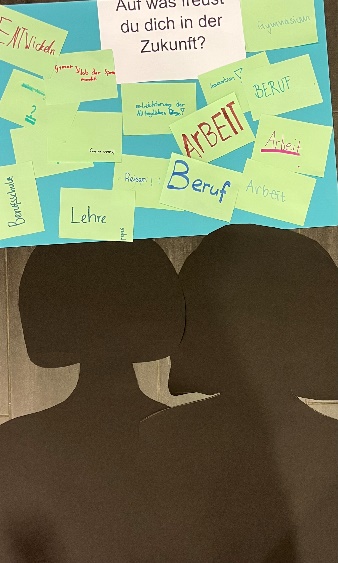 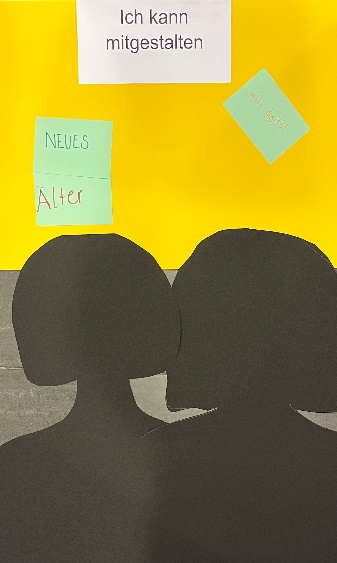 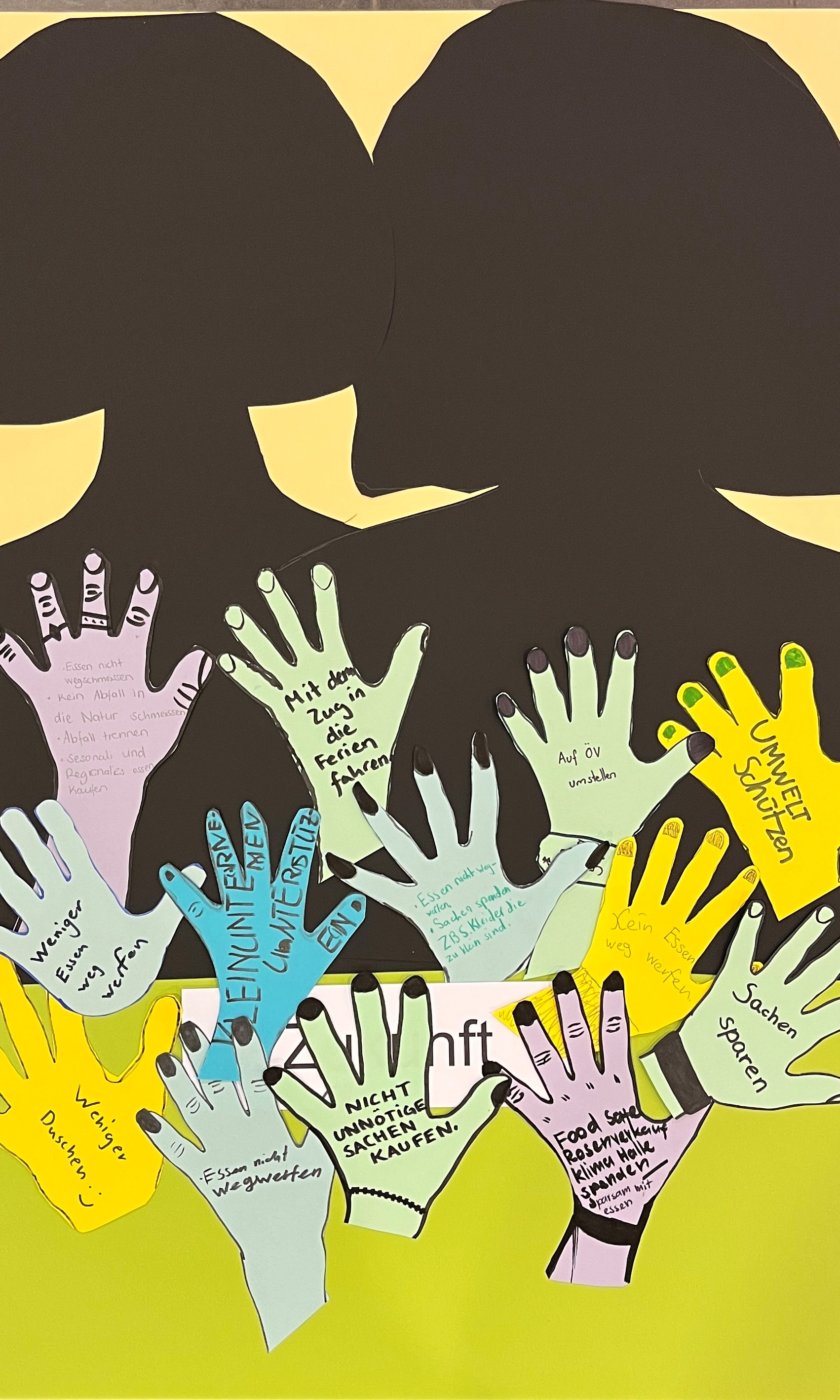 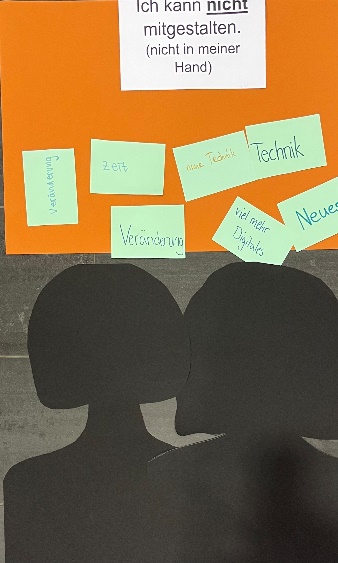 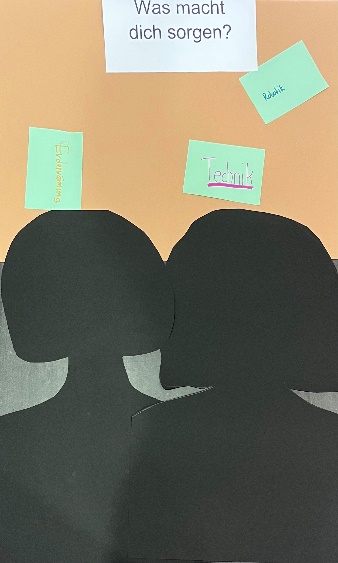 